Экологический проект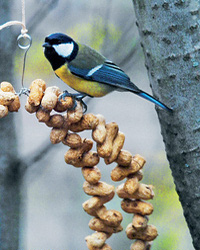 Руководитель проекта: Горн Елена Игоревна, воспитатель МБДОУ «Детский сад № 45» г. Новокузнецка, Кемеровской области, Куйбышевского района.Проект составила: Горн Елена Игоревна, воспитатель.Тип проекта: познавательно-практическийЦели:1.Закрепить представления учащихся о зимующих птицах, их образе жизни, о связи с окружающей средой, роли человека в жизни птиц. 2.Расширить представление детей о птицах края. Воспитывать у детей эмоционально-положительное отношение к птицам, развивать желание помочь им.Задачи: 1.Воспитывать заботливое отношение к птицам, желание помогать в трудных зимних условиях2.Обобщить знания детей, полученные при наблюдении за повадками птиц. 3.Вызвать желание помочь нашим крылатым друзьям в зимнюю бескормицу.4.Научить детей правильно их подкармливать.Актуальность проекта:Задача взрослых  - воспитывать интерес у детей к нашим соседям по планете - птицам, желание узнавать новые факты их жизни, заботиться о них, радоваться от сознания того, что делясь крохами, можно спасти птиц  зимой от гибели. Дать детям элементарные знания о том, чем кормить птиц зимой. В совместной работе с родителями мы должны создать условия для общения ребенка с миром природы и для посильной помощи нашим пернатым друзьям.Срок реализации проекта: ноябрь – апрельУчастники проекта : воспитанники 2 младшей группы.План проведения проекта:      Подготовительный этапСоставление предварительного плана проведения проекта; Подбор литературы, фотографий, иллюстраций, стихотворений, загадок и стихов о зимующих птицах; Подготовка презентации для привлечения детей к проекту; Разработка анкеты для проведения опроса родителей, с целью выявления знаний детей о зимующих птицах.Приобретение методической литературы.Основной этап Заключительный этап. Готовый продукт проекта:Оформление отчётов исследования работ. Оформление  альбома работ  на данную тему,  выставка рисунков и фотографий зимующих птиц, поделок. Участие в акции «Скворечник». Викторина по командам. Награждение; Внеклассное  отчётное мероприятие - «Покормите птиц зимой!» Оборудование:ФотоаппаратКомпьютертелевизормагнитофонОжидаемые результаты реализации проекта:• Создание необходимых условий в группе по формированию у дошкольников целостного представления о жизни зимующих  птиц.• Заинтересованность  воспитанников в заботе о птицах, желание помогать им в зимний период (изготовление кормушек, подкормка птиц зимой).• Развитие у детей любознательности, творческих способностей, познавательной активности, коммуникативных навыков.• Активное участие родителей в реализации проекта.• Формирование у детей и взрослых определенной системы природоведческих знаний, позволяющей осознать единство всей природы и место человека в ней.Выводы о проделанной работе:Готовя угощение, дети имели в виду, что птицам нельзя давать цитрусовые, соленые сухарики и чипсы, не должны быть жаренными, сало – солёным, а ржаным. Игнорирование этих запретов не только может вызвать нарушение пищеварения, но и привести к гибели птиц. Дети внимательно относились и к качеству пищи, зная, что птички вряд ли обрадуются прогорклым семенам, заплесневелому хлебу или  крупе изъеденной  жучкомДля синиц и других насекомоядных птиц лучшая подкормка – это не соленое сало, нежирные семечки подсолнечника, семена тыквы ,арбуза, дыни, крошки белого хлеба, овсяные хлопья. Не забыли мы и про главный деликатес синичек и дятлов – сало и маргарин, которые можно не только положить в кормушку в виде кусочков, но и намазали ими кору дерева.Только заканчивается конкурс, посвященная определению лучшей кормушки. Авторы затейливых конструкций, получив заслуженную порцию славы, забывают о тех, для кого их творения предназначалось. В таком случае кормушка может нанести только вред. Если птицы несколько раз пообедали на определенной кормушке, то однажды, не найдя в ней корм, они  не сразу полетят искать другую, а останутся ждать следующей кормёжки.Следует помнить несколько не хитрых правил: кормушка должна быть с крышей и, желательно с бортиками. Чтобы ветер и снег не проникли в кормушку. Еще одно важное «техническое» требование: у кормушки не должно быть острых краев и глубоких щелей, иначе птички могут застрять или поранится . В закрытых кормушках – домиках отверстие для птиц должно быть не меньше 8 см., но не стоит делать его слишком большим, иначе обед синички достанется голубю или вороне. Кормушку нужно не только постоянно пополнять пищей, но и регулярно очищать ее от снега и мусора, проверять. Не появились ли, в ней щели и не выступил ли где - нибудь гвоздь. Моделей кормушек – множество. Но голодные птички к эстетическим изыскам равнодушны, для них главное в кормушках – удобство и безопасность. Ведь самые удачные кормушки – это не те, в корм надежно защищен от осадков и ветра.Помочь птицам не так уж сложно: организовав кормление всего на одной кормушке, можно поддержать не малое количество птиц. Зимняя подкормка  - дело не только нужное и полезное, выжившие зимой птицы истребят большое количество вредных насекомых, но и очень увлекательное: наблюдать за веселой птичьей толкотнёй у «обеденного» стола- огромное удовольствие!I этап – подготовительныйКогда Снежная Королева появляется в своих владениях, перед зимующими у нас птицами встает два жизненно важных вопроса: как прокормиться и куда спрятаться на ночь от холодов. Светлая часть суток сокращается, доступной пищи становится значительно меньше, но потребность в ней возрастает: увеличиваются затраты энергии на противостояние организма низким температурам. Вот почему наши синицы, поползни, снегири становятся зимой такими прожорливыми – практически весь день только тем и занимаются, что ищут пищу, так как  хороший слой жира под кожей образует дополнительную защиту от морозов.Для того чтобы научить детей особенностям кормления, правилами поведения возле кормушек с видовым разнообразием зимующих птиц, педагогам самим необходимо знать все о птицах. Сделать кормушку для птиц недостаточно, нужно регулярно   заботиться о том, чтобы в ней была птичья еда. Кормление птиц – дело не только важное, но и ответственное. Орнитологи предупреждают, что птицам ни в коем случае нельзя скармливать пряные, соленые, острые, жареные, кислые продукты. Птицам нельзя есть цитрусовые (апельсины и лимоны), кожуру бананов. Нежелательно кормить их рисом и гречкой. Можно давать только белый хлеб, а вот черный хлеб опасен – он закисает в зобу птиц, плохо переваривается (особенно в мороз).У разных птиц есть свои предпочтения в еде. Синицы любят несоленое сало, сыр и мясо (вареное и сырое). Для таких угощений даже кормушка не нужна, их просто подвешивают на ветку при помощи проволочки. Ветер будет раскачивать кусочек, но это не смущает синичек.Почти у всех мелких пернатых любимое блюдо – семечки подсолнечника, они должны быть мелкими и, конечно, нежареными. Умные птицы не глотают семечки целиком, со шкуркой, а мастерски выклевывают зернышко. Кроме подсолнечных, пернатые любят семена арбуза, дыни, тыквы, кабачков и патиссонов, просо, пшено, рябину, боярышник и зерна кукурузы. А еще – шкурки от бекона, вареные яйца, вареный картофель, геркулес (но не в виде каши). Конечно, весь корм должен быть свежим .Неплохо поместить в кормушке и кальциевую подкормку - скорлупу куриных яиц.Чем разнообразнее будет угощение в кормушке, тем больше разных птиц прилетит в «столовую».Если Вы начали подкармливать птиц, продолжайте делать это до конца зимнего сезона. Зерна, семечки и орехи следует подсыпать регулярно, иначе, обнаружив несколько раз кормушку пустой, птицы улетят в другое место. Зимняя столовая будет работать и весной, до тех пор, пока не проклюнется первая зелень.II  этап – основной (практический)Зимой гибнет много птиц, особенно в морозы. Холодно, для жизни нужно много энергии, а корм недоступен под снегом и льдом. Птицам нужна помощь людей. К тому же покормить птиц - несложный и очень приятный способ проявить человечность и стать добрее. Ежегодно, начиная, с 12 ноября …(пока не появится корм для птиц) проводим акцию «Покормите птиц!» (по старинному поверью 12 ноября в День Зиновия Синичника («Синичкин день») свиристели, щеглы, сойки, синицы, и многие другие пернатые перебираются поближе к человеку, чтобы получить еду в предстоящие холодные зимние дни).Мы с ребятами с большим удовольствием изготавливаем кормушки для птиц. В работу идет всё: пластиковые бутылки, и пакеты из - под сока, молока и красочные упаковки от новогодних подарков.Воспитанники  с большим трепетом каждый день бегут проверять кормушки - очищают их от снега и пополняют их кормом. А птицы не заставляют себя долго ждать.Во время подкормки дети учатся  соблюдать правила поведения возле кормушек: громко не кричать, не сорить, не оставлять газеты, бумажные и полиэтиленовые пакеты, жестяные банки и коробочки.Дети узнают, что корма в кормушках должно быть немного, только нужного птицам: семена дикорастущих трав, крошки хлеба, подсолнухи, кусочки несоленого сала, ягоды рябины.Ребята должны знать, что птиц кормить необходимо регулярно. Нельзя подкармливать время от времени: именно зимой им очень нужна наша поддержка.Места для размещения кормушек также заранее планируем: места подбираем не шумные. И желательно, чтобы кормушки были видны из окон, где можно было посмотреть и понаблюдать за птицами (разнообразием, повадками).Планирование акции начинается задолго до её начала, ведь прежде чем накормить, необходимо  знать какие птицы зимуют, особенности их поведения, чем питаются птицы, а также заготовить корм заранее.В группе проводим  различные мероприятия познавательного характера.Воспитанники рассматривают картинки с птицами, разучивают  стихи о птицах. ПРИЛОЖЕНИЕ.А. Яшин «Покормите птиц зимой»Покормите птиц зимой!Пусть со всех концовК нам слетаются зимойСтайки на крыльцо.Не богаты их корма,Горсть зерна нужна,Горсть одна:И не страшна будет им зима.Приучите птиц в морозК своему окну!Чтоб без песен не пришлосьВам встречать весну.***Покормите птиц зимой!  Пусть со всех концов  К вам слетятся, как домой,  Стайки на крыльцо.  Сколько гибнет их -не счесть!  Видеть тяжело!  А ведь в нашем сердце есть.  И для птиц тепло.  Приучайте птиц в мороз к своему окну  Чтоб без песен не пришлось нам встречать весну. ***НЕ РОБЕЙ, ВОРОБЕЙ!На дворе белым-бело,
Землю снегом замело.Трудно птицам зимовать,
Трудно пищу добывать.Подлетай, воробей,
Подлетай, не робей!Видишь девочку? Она
Принесла тебе зерна.Подошла к крылечку,
Сыплет на дощечку.Подлетай, воробей,
Угощайся, не робей!И. Беляков***СВИРИСТЕЛИОпять осеннею порой,
К нам в гости прилетели
И сели дружною семьей
На ветках свиристели.Издалека летят они,
Сквозь ветры, дождь и град.
Рябины красные огни,
Наверно, их манят.Мы гроздь рябины за окном
Повесим для гостей,
А вдруг и к нам заглянет в дом
Веселый свиристель.***ПОПОЛЗЕНЬГолубая спинка,
Рыженький бочок.
По стволу осинки,
За скачком скачок,
Поползень вертлявый
Скачет вверх и вниз;
В ствол залез дырявый,
Клювом вниз повис. 
Вертит он головкой,
К дятлам заглянул,
Из-под черной бровки 
Искоркой сверкнул,
Свистнул: “Эй вы, дятлы!
Клювом вниз скачу…
Вам такое вряд ли,
Дятлам по плечу!”***КЛЕСТЫКружат снежные метели,
По ночам трещит мороз,
На вершине пышной ели
Лущит шишку яркий клест.Он мороза не боится,
Не страшна ему зима!
Сосны, ели, дарят птице
Золотые семена.***СИНИЦЫСпозаранок скачут птицы 
По заснеженным ветвям - 
Желтогрудые синицы
Прилетели в гости к нам.“Тинь-тень, тилли-тень,
Все короче зимний день – 
Не успеешь пообедать,
Солнце сядет за плетень.
Ни комарика,
Ни мушки.
Всюду только снег да снег.
Хорошо, что нам кормушки
Сделал добрый человек”.Ю.Синицын ***СНЕГИРИВыбегай поскорей
Посмотреть на снегирей!Прилетели! Прилетели!
Стайку встретили метели,
А Мороз Красный Нос
Им рябинки принес.Хорошо угостил,
Хорошо подсластил
Зимним вечером поздним 
Ярко-алые грозди.А. Прокофьев ***КАК ПТИЦЕ ПЕРЕЗИМОВАТЬ?Как птице перезимовать?
Известно, что у птах,
Нет ни халатов ватных,
Ни байковых рубах.У многих даже нет гнезда:
Они в грозу и град,
И под дождем, и в холода
На ветках сидя спят.Но кто же им дает приют,
Когда снега метут?Бывают птицы разными:
Одни боятся вьюг
И улетают на зиму
На добрый, теплый юг.Другие – те народ иной:
В мороз над лесом кружат,
Для них разлука с родиной 
Страшнее лютой стужи.К их перышкам взъерошенным
Не пристают снежинки,
Они и под порошами
Резвятся для разминки.Сидят вороны по столбам,
Галдят на ветках галки,
Привольно прыгать воробьям,
Как бы крутя скакалки.Но если долго снег идет
И долго длится вьюга,
Тогда, друзья, приходится
Пичугам нашим туго.Сугробами засыпаны
Бугры, дворы, дорожки,
Не могут пташки отыскать
Ни зернышка, ни крошки.
И вот летают все слабей
Ворона, галка, воробей…Скорей на помощь, дети!
Вот в этот самый трудный час
Спасенье птицы ждут от вас.
Кормите их! Согрейте! 
Повесьте домик на суку!
Рассыпьте крошки на снегу,
А то и манной кашки…
И оживут бедняжки!По небу весело скользя,
Взлетят пернатые друзья
И пропоют, чирикая:
“Спасибо вам великое!”Покормите птиц зимой,
Чтоб со всех концов 
К вам слетались, как домой,
Стайки на крыльцо.Не богаты их корма, 
Горсть одна нужна.
Горсть одна – и не страшна
Будет им зима.Приручите птиц в мороз
К своему окну,
Чтоб без песен не пришлось
Нам встречать весну!Викторина  “Что ты знаешь о зимующих птицах?”Какие птицы собирают себе на зиму запасы? (Очень немногие: совы собирают себе про запас в дуплах убитых мышей, сойка (ронжа) – желуди, орехи)Какая наша птица может двигаться по вертикальному стволу и вверх и вниз головой? (Поползень)Какие птицы двигаются по вертикальному стволу только вверх головой? (Дятел, пищуха)Что птицам страшнее голод или холод зимой? (голод)Какие птицы перекочевывают на зиму к жилью человека? (Синица большая, сорока, ворона, галка)Для какой птицы зимой семена репейника являются любимым кормом? (Для щегла)Какую пользу человеку приносит синица зимой, когда все насекомые спят? (Зимой синицы разыскивают в щелях и скважинах насекомых, яйца, личинки и поедают их)Какая птица резко меняет цвет своего оперения? (Куропатка: летом она серая, а зимой белая)Назовите зимующих птиц, на голове которых есть хохол? (Свиристель, чечетка )Какие птицы выводят птенцов в лютый мороз? (Клесты, зимородки)Чем можно объяснить, что ласточки, стрижи, мухоловки на зиму улетают на юг, а синицы, дятлы и поползни остаются? (Мухоловки, стрижи и ласточки ловят насекомых в воздухе, а осенью насекомые забираются в убежища, то есть становятся для этих птиц недоступными. Синицы, дятлы и поползни приспосабливаются к добыванию насекомых, их личинок, куколок и яиц из зимних убежищ)Викторина «Кто больше знает о птицах?»1.    Какого цвета ворон и ворона? 2.    У какой птицы птенцы не знают своей матери? 3.    Какие птицы особенно любят рябину?4.    Какие птицы остаются у нас на зиму? 5.    Какая птица издает крик, похожий на рёв быка? 6.    Какая птица любит кататься на спине коровы, лошади, овцы с тем, чтобы найти там пищу – насекомых, личинок? 7.    Самая маленькая птичка хвойных лесов? 8.    Какая птица имеет самый длинный язык – 8-10 см? 9.    Какая птица летает в «очках» на носу? 10.    Есть ли у скворца своя песня? 11.    Без рук, без топорёнка построена избёнка.  Загадки о зимующих птицах.Я весь день ловлю жуков,Ем букашек, червяков.Зимовать не улетаю,Под карнизом обитаю.Чик-чирик! Не робей!Я бывалый...(воробей)Трещала с самого утра:Пор-ра! Пор-ра!А что пора? такая всем морока,Когда трещит... (сорока)Спинкою зеленовата,Животиком желтовата,Чёрненькая шапочкаИ полоска шарфика. (синица)Чернокрылый,КрасногрудыйИ зимой найдет приют:Не боится он простуды -С первым снегом тут как тут! (снегирь)В лесу под щебет, звон и свистСтучит лесной телеграфист«Здорово, дрозд – приятель!»И ставит подпись… (дятел)И в лесу, заметьте дети,Есть ночные сторожа.Сторожей боятся этихМыши, прячутся дрожа!Очень уж суровыФилины и … (совы)Памятка «Как кормить птиц».1.    Если начал птиц кормить,Ты уж не бросай!И пустой кормушку тыИм не оставляй!2.    Так доверчивы они,Верят нам, как дети.Помни – ты их приручил,Ты за них в ответе!3.    Мало сделать кормушку, надо ещё знать, что в неё можно положить. Арбузные и дынные семечки любят синицы и дятлы. Кусочки сала годятся не всем птицам. Сало любят синички. Только сало не должно быть солёным. Овёс охотно съедят синицы, воробьи. Подсолнечник – особенно мелкий, но не жареный, - лучший корм для синиц и воробьёв. Перед засыпкой в кормушку их лучше слегка подавить. Можно давать пшено, хлебные крошки (только пшеничные!)4.    Нельзя кормить птиц солёными продуктами и ржаным хлебом (это смертельно опасно для них)!5.    Кормушка должна быть удобна и безопасна для птиц (плотное крепление, никаких острых краёв, недоступность для соседской кошки)!6.    Повесь кормушку так, чтобы туда могли попасть мелкие и ловкие птицы.7.    По возможности корм должен быть защищён от непогоды!8.    Кормушку необходимо регулярно чиститьДидактическая игра «Накорми птиц»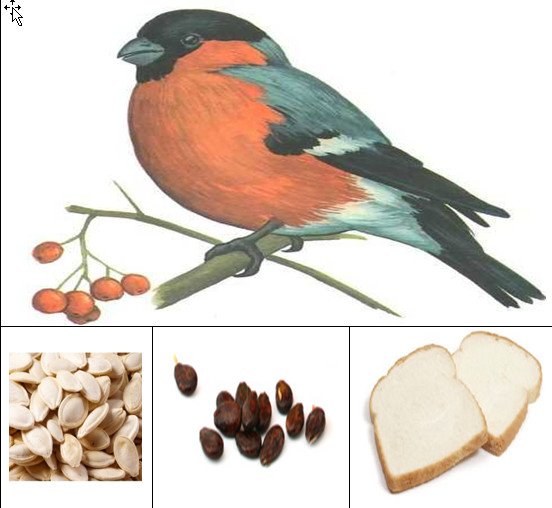 Дети получают карточки с изображением птиц. Учитель по очереди показывает маленькие карточки с изображением корма для птиц и ставит вопрос: какая птица любит полакомиться хлебными крошками, семенами арбуза, ягодами рябины и т. д.Дидактическая игра «Разрезная картинка». Собрать из   частей птиц (синица, воробей, дятел)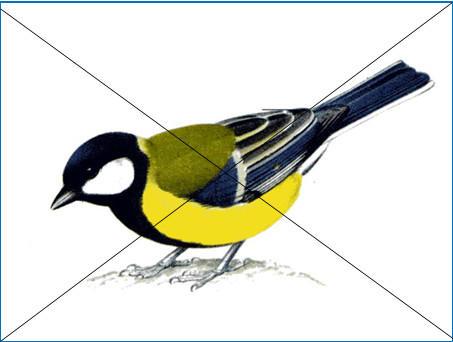 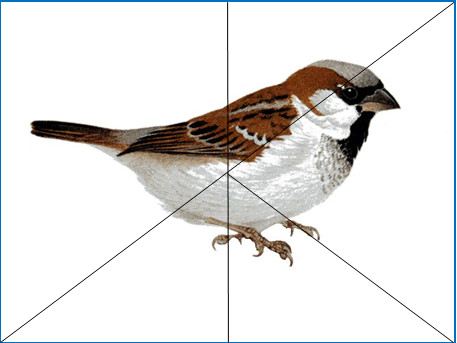 Дидактическая игра «Четвертый лишний».  1 Вариант:    Воробей, синица, лебедь, голубь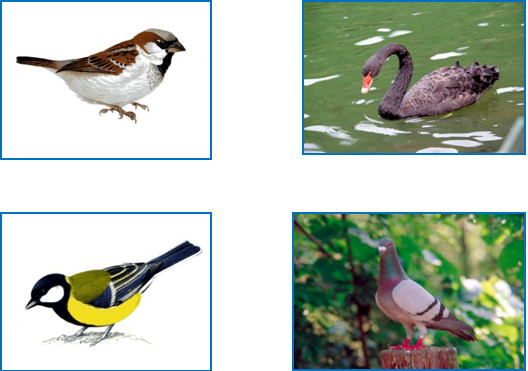 2 Вариант:     Ворона, цапля, снегирь, голубь.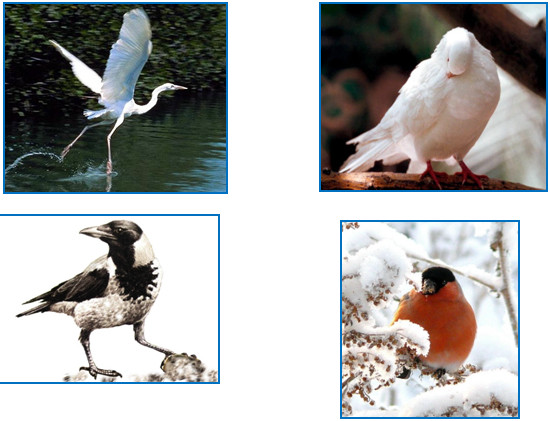 Дидактическая игра «Верю – не верю»·        Клесты выводят птенцов зимой. ·        У синицы желтая грудка. ·        У воробья большой сильный клюв. (Не верим!) А у кого такой клюв? ·        У сороки длинный черный хвост. ·        У свиристеля на голове хохолок. ·        Снегирь любит сало. (Не верим!) Какая птица любит сало? ·        Ворона питается остатками пищи. ·        Клесты любят семена шишек. Игра - инсценировка “Узнай птицу!”Сказочно прекрасен лес в ясный зимний день, особенно, когда вдруг блеснет солнечный луч и осветит запорошенные снегом верхушки деревьев. И вот среди белоснежных хлопьев на ветвях мы видим необыкновенные “цветы”. Это… птицы зимнего леса. Ребята попробуйте угадать какие птицы живут в лесу. Выходят дети, каждый из которых изображает свою птицу. Птицы представляются. Воробей: Я подвижная птичка с округлой головкой, короткой шеей, яйцевидным туловищем, короткими и округлыми крыльями. Мой клюв твердый и заостренный к концу. В холодную пору мы сидим, тесно прижавшись друг к другу, нахохлившись. Синица: Я очень красивая птица. У меня на голове черная шапочка, щечки белые, а на горле черная полоска – галстучек, крылья и хвост – серые, спина – желто-зеленая, а брюшко – желтое. Дятел: У меня красивое пестрое оперение: верх тела – черный, на голове и на шее – белые пятна, подхвостье и темя – красные, клюв прочный и острый. Снегирь: У меня верх головы, крылья, хвост – черные, спина – голубовато-серая, а брюшко – красное. Клюв короткий, толстый, конической формы, черного цвета. Клест: Я – небольшая птичка красного цвета, с цепкими лапками и характерным крестообразным клювом. Сорока: Голова, крылья, хвост у меня – черные, зато по бокам – белоснежные перышки. Хвост длинный и прямой, будто стрела, а клюв прочный и острый. Ворона: У меня крупное продолговатое туловище и большие сильные ноги. Хожу большими шагами. У меня очень большой и крепкий клюв. Голова, горло и крылья – черные, а остальное тело – серое. – Угадайте, что за птица Скачет по дорожке, Словно кошки не боится –  Собирает крошки, По ночам ночует, – зернышки ворует? (Воробей.)  – Кто присел на толстый сук И стучит “Тук – тук, тук – тук?” (Дятел.)  – Как лиса среди зверей, Эта птица всех хитрей. Прячется в зеленых кронах. А зовут ее -… (Ворона.)  – Кто так громко всех стрекочет, Рассказать нам что-то хочет? (Сорока.)  – Мы построили вдвоем, Для гостей весенний дом, А верней сказать – дворец, Прилетай скорей … (Скворец.)  – Всех прелестных птиц черней, Чистит пашню от червей, Взад – вперед по пашне, вскачь, А зовется птица… (Грач.)  – На одной ноге стоит, В воду пристально глядит. Тычет клювом наугад – Ищет в речке лягушат На носу повисла капля… Узнаете? Это… (Цапля.)  – В лесу ночном кукует птица. Она позвать себя боится Ку-ку…ку-ку не спит опушка А птицу эту звать? (Кукушка.) – Чернокрылый, красногрудый. И зимой найдет приют: Не боится он простуды-С первым снегом тут как тут! (Снегирь.) Что такое – посмотри! Выпал снег, на нем огни Это птицы - … (снегири). Летом ловит он жуков, Поедает червяков. На юг не улетает, Под крышей обитает. «Чики-рики», - не робей. Дам тебе крошек, …. (воробей). Села на кормушку Птичка с желтым брюшком (синица). Окраской – сероватая, Повадкой – вороватая, Крикунья – хрипловатая, Знатная персона. Это же … (ворона) Бела как снег, Черна как жук, Вертится как бес, Стрекочет на весь лес. (сорока). На деревьях днем умело Клювом долбит он кору. Друг деревьев, враг жуков – Это кто же он таков? (дятел) Анкета.1. В каком виде работы ты участвовал? - рисунок птицы;- доклад о зимующей птице; - поиск литературного произведения- написание сочинения; - изготовление кормушки; - кормление птиц; - выступление. 2. Что тебе больше всего понравилось делать?- рисунок птицы; - доклад о зимующей птице; - поиск литературного произведения; - написание сочинения; - изготовление кормушки; - кормление птиц; - выступление. 3. Как выполнял задание?- самостоятельно; - с помощью родителей; - с помощью учителя. 4. Чем пользовался?- справочниками, энциклопедиями; - компьютером. 5. У твоего дома есть кормушка? Да - Нет - 6. Кормишь птиц сам или после напоминания взрослых?Сам Взрослые7. Чего ты достиг (что понял, узнал, чему научился)?- расширил знания о птицах; - учился находить и пользоваться дополнительной литературой; - учился оформлять доклад, сочинение; - учился выступать перед публикой; - учился работать в группе- получил удовольствие. III этап - заключительныйПосле таких бесед, викторин, игр познавательного характера, конечно же, ребята готовы и хотят помочь птицам. Для этого дети вместе с родителями, изготавливают кормушки. Затем кормушки развешивают, прикрепляют и кормят уже своих маленьких друзей.Находясь возле кормушек ребята строго соблюдаютправила поведения возле кормушек:громко не кричать,не сорить,не оставлять газеты, бумажные и полиэтиленовые пакеты,жестяные банки и коробочки.Корма в кормушках должно быть немного, только нужного птицам.Дети сами замечают, что если не постоянно кормить птиц, то некоторые птицы улетают. Поэтому, даже в праздничные дни у ребят нашего класса есть обязанность, приходить и приносить корм для птиц. А пернатые друзья благодарят своим радостным щебетаньем, пением. Все что связано с друзьями - интересно, а птицы для нас – друзья. Поэтому детям интересно проверять народные приметы. Ребята с чувством понимания и гордости относятся к кормлению птиц, зная, что если не покормят, то птица может погибнуть.Итогом нашего проекта стал праздник «День птиц».Список использованной литературы:4.    «Птицы. Какие они?» Т.А.Шорыгина5.    «Времена года» Л.Б.Фесюкова, О.О.Григорьева6.    Дмитриев Ю.Д. О природе для больших и маленьких. М., Педагогика, 1992 г 7.    Захлебный А.Н. Книга для чтения по охране природы. М., Просвещение,1986г.8.    Сайт:http://www.rbcu.ru/№мероприятиесрокиформа1.Анкета входнаяноябрьиндивидуальная2.Исследовательская работа «Зимующие птицы в нашем крае»ноябрьобразовательная, родители, дети3.Знакомство с зимующими птицами.  Игра «Угадай птицу по описанию».ноябрьобразовательная4.Беседа «Птицы – наши друзья»декабрьобразовательная5.Изготовление птиц из бумаги (оригами)иследовательская6.Рисуем птиц (урок ИЗО)декабрьобразовательная7.Выполнение заданий и отгадывание кроссвордов, загадок, ребусов.  (творческие задания)январьобразовательная с родителями8.Просмотр презентации «Как помочь птицам зимой»январьобразовательная9.Сбор книг о птицах, стихов, загадок, пословиц и поговорок, разыгрывание сценок.январьобразовательная, с родителями10.Изготовление листовок, плакатов «Покормите птиц зимой»февральобразовательная11.Подкормка и наблюдение за птицами.образовательная12.Игра - инсценировка “Узнай птицу!”февральразвлечение13.Проведение дидактических игр «верю-не верю», «Четвертый лишний», «Накорми птиц».мартигровая14.Викторина «Кто больше знает о птицах?»мартобразовательная15.Викторина «Что ты знаешь о зимующих птицах?»мартигровая16.Изготовление памятки «Как кормить птиц»апрельобразовательная17.  Изготовление кормушек для птиц. Организация птичьей столовой на территории школы.декабрьобразовательная18.Участие в акции «Скворечник»мартобразовательная19.Отчетное мероприятие «Покормите птиц зимой»развлечение20. Итоговая анкета по проекту.апрельобразовательная